A P P L I C A T I O N   F O R M     							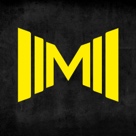 (Please complete this form clearly in BLOCK CAPITALS ONLY)N.B. A checklist is provided at the end of this application with all required enclosures to be sent back along with this form
________________________________________________________________________________►  3 Year Performing Arts Diploma Course   ►  Year of Entry  Sept 20____► Preferred Audition Method    a) Live 	b) Virtual   3  Educational Details:Name of school attended:Academic Qualifications (those passed and grade & those planned):Name of present dance school / performing arts training:Address:Telephone number:Email address:Vocational examination details (If none, please state how long the subject has been studied):		Last Exam taken		Examining Body		Date Taken	ResultBallet	______________________________________________________________________________Tap	______________________________________________________________________________Modern  ______________________________________________________________________________Singing  _______________________________________________________________________________Acting  ________________________________________________________________________________Have you attended any events at Masters? (if so please list)Source of financial support whilst attending the college:4  Ethnic Origin:This information is collated to enable us to provide statistical information on achievement rates and is only reported as aggregated data.  All personal details will be treated as confidential under the Terms of the Data Protection Act.  Please indicate below the description which best fits your ethnic group:      A    White						B    Mixed	British / UK						White & Black Caribbean	European						White & Black African	Any other white background				White & Asian								Any other mixed backgroundC    Asian or Asian British					D    Black or Black British	Indian						Black British / UK	Pakistani						Caribbean	Chinese						African	Japanese						Any other Black background	Any other Asian backgroundE    Other Ethnic Groups	Any other Ethnic GroupsDisability:      	        Yes but not registered				No	No      	        Yes – Registration Number _______________________If yes, please provide details ________________________________________________________________________________________________________________________________________________________________________________________________________________________________________________________________________________________________________________Health:(Please note if your audition is successful you will be required to supply a full medical report prior to your start date)Please list any serious medical conditions you have ___________________________________________________________________________________________________________________________________________________________________________________________________________________________________________5  Where did you hear about Masters:What is your goal on completion of training:List any performance experience:(please feel free to write on an extra A4 sheet of paper if you do not have enough room for any of these questions)6   Signature & returnSigned by _______________________________________________       Date ______________________________Please fill in, sign, date and return this form along with the following checklist items to:Head Administrator, Masters Performing Arts, 2 & 4 Totman Crescent, Brook Road Industrial Estate, Rayleigh, Essex, SS6 7UYApplication formPhotos (one full length photo in dancewear & 2 passport size headshots)Written reference from dance/performing arts schoolOffice use only:1  Personal Details:First Name(s):Surname:Male/Female:Telephone No / Mobile:Email address:Address:Postcode:Date of birth:Age at start of course:Height:Nationality:2  Family Details:Full Name of Parents / Guardian:Mother:						Occupation:					Address:						Mothers Tel. No:Father: Occupation:Address: (if different from Mother)Fathers Tel. No:Course offered:Audition Date:AOI:Audition Fee: